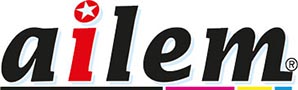 Academic Counseling Serviceswww.aile.net Bazı yazım prensiplerimiz:Makaleler uluslararası raporlama standartlarına göre yazılmalıdır. Örneğin, tanımlayıcı araştırmalar için STROBE (https://www.strobe-statement.org/index.php?id=available-checklists), deneysel araştırmalar için CONSORT rehberi (http://www.consort-statement.org/Media/Default/Downloads/Translations/Turkish_tr/Turkish%20CONSORT%20Statement.pdf) esas alınmalıdır. Uluslararası rehberler http://www.equator-network.org/ adresinde var.Özet 250 kelimeden fazla olmamalıdır.İngilizce anahtar kelimeler Medical Subject Headings’e (MeSH, https://meshb.nlm.nih.gov/search) uygun yazılmalıdır. Türkçe anahtar kelimeler Türkiye Bilim Terimlerine (https://www.bilimterimleri.com/) uygun ‎yazılmalıdır. ‎Araştırma makaleleri kaynaklar ve tablolar dahil 3500-4000 kelime arasında olmalıdır.İstatistik test sonuçları (F, t, p...) virgülden sonra üç basamak verilir.Ortalama ve standart sapmalar değişkenin özelliğine göre farklı olabilmekle birlikte genelde virgülden bir basamak verilir.Yüzdeler virgülden sonra bir basamak verilir.Bulgularda frekans (n) ve yüzde (%) daima bir arada verilir.‎Bulgularda ortalama ve standart sapma daima bir arada verilir.Bulgularda ortanca verilecekse yanında (min.-maks.) veya (interquartile range) verilir.Sayıların ondalık kısmını göstermek için Türkçe yazımda virgül, İngilizce yazımda nokta kullanılır.Sayıların binlik, milyonluk basamaklarının okunmasını kolaylaştırmak için virgül veya nokta kullanılmaz; üçerli rakamların arasında boşluk bırakılabilir (100.000.000 veya 100000,000 yerine 100 000 000).Bulgularda p değerleriyle birlikte mutlaka test sonucu da (F, t, Ki kare…) verilir. Tercihan %95 güven aralıkları da sunulur.Tablolar modern tasarımda yapılır. Dikey çizgiler kullanılmaz.Yazım formatı bu dosyada olduğu şekilde ayarlanır:Başlıklar için Word stilleri kullanılır.Tez metni gibi çok sayıda tablo ve şekil bulunan dosyalarda Word’ün Başvurular>Resim Yazısı Ekle ve Çapraz Başvuru özellikleri kullanılır.Bütün kenarlardan 2,5 cm boşluk bırakılır.Font: Times New Roman 12 punto.Paragraf sonrası: 6 nk.Satır aralığı: 1,5 satır.Araştırma makalelerinde kaynak sayısı 25-30 arası olmalıdır.Kaynaklar EndNote veya Mendeley gibi bir kaynak yazım programı ile yazılmalıdır. Biz açık kaynak kodlu olduğundan Mendeley kulanıyoruz. Türkçe yazım dilinde duruma göre görülen (–di’li), duyulan (-miş’li) geçmiş zaman veya geniş zaman kullanılır. Görülen geçmiş zaman: Bu araştırmada aile hekimlerinde sigara içme yaygınlığının belirlenmesi amaçlandı.Duyulan geçmiş zaman: Aktürk ve arkadaşlarının çalışmasında sigara içme davranışı %33 bulunmuştur.Geniş zaman: Tütün kullanımı akciğer kanserinin en önemli sebepleri arasındadır.Makalenin benzerlik oranı iThenticate ile 5 kelime sınırı ve kaynaklar hariç olacak şekilde kontrol edildiğinde %20’den az olmalıdır.Ayrıca şu yazım prensiplerine dikkat edilmesini öneriyoruz:Kısa cümleler kurun. Cümleleriniz 20-25 kelimeyi geçmesin.Özne ve yüklemi birbirine yakın kullanın“Hastanın karaciğer enzimleri virüsle karşılaştıktan 48 saat sonra artmıştı”yerine “Virüsle karşılaştıktan 48 saat sonra hastanın karaciğer enzimleri [Özne] artmıştı [Yüklem]”Gereksiz bilgi sunmayınBasit bir dil kullanınHer cümlede sadece bir fikir işleyinEdilgen cümleler kurmaktan kaçınınBelirsiz muğlak ifadelerden kaçının. Vurguları doğru yerde yapın. Okuyucular genelde cümle sonunda söylenene odaklanır.1. Yeni tekniklerin kullanılması doğru tanı ihtimalini artırmaktadır. 2. Doğru tanı ihtimalini artırmak için yeni teknikler kullanılmalıdır. Vurgulamak istediğiniz doğru tanı ihtimali ise 1. cümleyi, vurgulamak istediğiniz yeni tekniklerin kullanımı ise 2. cümleyi seçebilirsiniz.